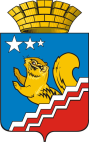 АДМИНИСТРАЦИЯ ВОЛЧАНСКОГО ГОРОДСКОГО ОКРУГАПРОТОКОлЗаседание совета по социально-значимым заболеваниям на территории Волчанского городского округа28.02.2019 г.                                                                                                                       № 113-15чЗал заседания администрации Волчанского городского округа Председатель: Бородулина И.В.  – заместитель главы администрации Волчанского городского округа по социальным вопросам.Секретарь: Анисимова Е.В. – инспектор организационного отдела администрации Волчанского городского округаПрисутствовали: Батуева Н.А. – специалист по кадрам МАУК «Культурно-досуговый центр», Рябова Д.Ю. – инспектор Отдела образования ВГО,  Горбунова С.М. - специалист ГБУ «КЦСОН», Лаврова И.С.- заместитель главного врача ГБУЗ СО «Свердловская областная клиническая психиатрическая больница» филиал «Северная психиатрическая больница», Макарова М.В. – главный врач ГБУЗ СО Волчанская городская больница, Недовесов С.В. – директор ООО «Комплекс-Север», Кузьмина Т. – инспектор по охране труда МУП «Волчанский автоэлектротранспорт», Заслонова А.И. – представитель Роспотребнадзора,  Палецких М.В. – главный редактор «Волчанские вести», Попова З.Ф. – фельдшер туберкулезного кабинета ГБУЗ СО ВГБ.Отсутствовали: Воскобойников В.П. – директор  ООО «Коммунальщик»,  Ройд Ю.А. - исполняющий обязанности начальника организационного отдела администрации ВГО, Булах Т.С. директор МБОУ ДОД «ДЮШС», Ульихина М.Р. – медик Волчанский механический завод, Харитонова Н.Э. – директор филиала Карпинский машиностроительный техникум, Рысьева Н.М. - начальник  УСП по городу Волчанск.Об исполнении протокола № 4. СЛУШАЛИ:Бородулину И.В.:Работали по утвержденному плану на 2018 год, проведено 4 заседания. Все вопросы согласно плану совета за 2018 год рассматривались. В целом все решения были выполнены. Постановлением главы ВГО от 26 декабря 2018 года № 622 утвержден  План работы совета на 2019 год, который размещён на официальном сайте ВГО, так же там размещаются нормативно-правовые акты и протоколы к Совету. Вы можете пользоваться данной информацией для выполнения протокольных решений. Просьба ответственным лицам просматривать решения протоколов Совета и выполнять рекомендации в установленные сроки.Сделали анализ присутствующих и отсутствующих на заседаниях. В дальнейшем, прошу членов комиссии присутствовать на всех заседаниях совета.Профилактические мероприятия постоянно освещаются в СМИ. Создана и ведётся тематическая страничка здоровья в общественно-политической газете «Волчанские вести». На новый период действия утверждена муниципальная программа «Профилактика    социально-значимых заболеваний на территории Волчанского городского округа до 2024 года».РЕШИЛИ: По протоколу № 4 вопросы снять с контроля.Членам Совета следить за исполнением Решений комиссии. Направлять информацию об исполнении в администрацию ВГО.Секретарю Совета (Анисимовой Е.В.) направить членам Совета ссылку на Совет на сайте ВГО.Руководителю ООО «Коммунальщик» (Воскобойников В.П.) обеспечитьприсутствие на  заседаниях комиссии.Провести мероприятия по вакцинации.Демографические показатели (рождаемость, смертность, заболеваемость)итоги 2018 года и январь 2019 года.СЛУШАЛИ:Макарову М.В.:Рождаемость за 2018 год снизилось на 1,1% (94 детей). Показатели смертности населения по сравнению с прошлым годом снизились на 1,9%, что составило (157 чел). Снизилась смертность в трудоспособном возрасте (7 чел.), на 21,0%  меньше чем в 2017 году. Не было материнской смертности, младенческая смертность. Перинатальная смерть умерло 2 ребенка, травма в ДТП и внутриутробная.Детская смертность умерло 2 ребенка, гидроцефалия и ДЦП. Если взять по структуре смертности, то на первом месте стоят сердечно-сосудистые заболевания, но роста не было. Смертей от острого инфаркта миокарда (4 чел.) в 2018 году, в прошлом году умерших не было. На втором месте по смертности – внешние причины (травма и отравление) показатели составили 51,4 % это на 8 чел. больше чем в прошлом году. На третьем месте онкологические заболевания показатель уменьшился на 36,5%, что составило 4 чел.В трудоспособном возрасте уменьшилась смертность населения от сердечно-сосудистых заболеваниях на 10 чел (179,68%), а смертность от внешних причин (травмы и отравления) в трудоспособном возрасте увеличились на 178%, что составило 7 чел.Показатели смертности по онкологическим заболеваниям снизились на 4 чел. (70,7%).              По онкологии заболеваемость составило III стадии – 48,3% и IV стадии – 16,1% среди впервые выявленных больных, умерших на 1-м году – 12,9%. По туберкулезу – 54,3%, с распадом и БК+ - 63,9% среди впервые выявленных больных, число умерших больных туберкулезом за отчетный год – 1 чел.В структуре онкологии на первом месте рак легких, на втором рак кишечника и на третьем рак женских половых органов (матки и молочной железы).По заболеваемости повышенным артериальным давлением показатель снизился 174,4%.РЕШИЛИ:Доклад принять к сведению.3. О ситуации заболеваемости туберкулезом на 01.02.2019 годатерритории Волчанского городского округаСЛУШАЛИ: Макарову М.В.:По туберкулезу за первый квартал 2018 года не выявлено ни одного случая (за 2017 год – 3) заболеваемости туберкулезом.  По флюорографическому обследованию план отработали хорошо. Предприятия обследования проходят. Ежегодно плохо осмотры проходят пенсионеры. На учете с диагнозом туберкулез стоит 20 человек. С 3 группой учета (те которые еще не сняты с учета) – 9 человек. Туберкулинодиагностика делается по школам и садам – 639 на сегодняшний день (30%). Заслонову А.И.: Туберкулез За 2018г. распространенность туберкулеза ниже среднего многолетнего уровня на 15,3 % , но выше уровня прошлого года  на 11,6 %, показатель на 100 тыс. населения 256,5, против 229,75 в 2017 г.За 2018г. установлено 13 впервые выявленных случаев туберкулеза.  Заболеваемость  туберкулезом выше  среднемноголетнего уровня на 44,9%, показатель 2018г. –131,3 против 90,6 СМУ; и выше прошлого года на 54,1% показатель на 100 тыс. населения в 2018г. –131,3 против показателя на 100 тыс. населения в 2017 г. - 85,2.Внелегочных форм туберкулеза не зарегистрировано; у 8-ми заболевших установлено бактериовыделение - 67% от вновь выявленных.Заболеваемость бациллярными формами туберкулеза выше среднемноголетнего на 44,2%. Показатель заболеваемости бациллярными формами туберкулеза на 100 тыс. населения в 2018 г. 87,53 против  СМУ -60,69; но ниже прошлого года  на 0,8 %  показатель на 100 тыс. населения в 2018г. –87,53 против показателя на 100 тыс. населения в 201 г.- 88,22.В целом выявлено по обращению - 9 человек, на профилактических осмотрах- 4 человека (путем ФГ обследования), процент выявления на проф. осмотрах составил 0,04% от числа осмотренных в 2018 году (7097 человек - 93,7%). Процент активного выявления снизился на 44,4% по сравнению с 2017 годом и составил в 2018 году - 25 %  от общего числа вновь выявленных. По социальному статусу в 2018 г. заболеваемость распределилась следующим образом:- работающие промышленных предприятий –2 случая (ВЭМЗ, ЖБИК г. Североуральск);-   прочие рабочие - 2 случая (МК «Доминико», ООО Коммунальщик),За 2018г. распространенность туберкулеза ниже среднего многолетнего уровня на 15,3 % , но выше уровня прошлого года  на 11,6 %, показатель на 100 тыс. населения 256,5, против 229,75 в 2017 г.За 2018г. установлено 13 впервые выявленных случаев туберкулеза.  Заболеваемость  туберкулезом выше  среднемноголетнего уровня на 44,9%, показатель 2018г. –131,3 против 90,6 СМУ; и выше прошлого года на 54,1% показатель на 100 тыс. населения в 2018г. –131,3 против показателя на 100 тыс. населения в 2017 г. - 85,2.Внелегочных форм туберкулеза не зарегистрировано; у 8-ми заболевших установлено бактериовыделение - 67% от вновь выявленных.Заболеваемость бациллярными формами туберкулеза выше среднемноголетнего на 44,2%. Показатель заболеваемости бациллярными формами туберкулеза на 100 тыс. населения в 2018 г. 87,53 против  СМУ -60,69; но ниже прошлого года  на 0,8 %  показатель на 100 тыс. населения в 2018г. –87,53 против показателя на 100 тыс. населения в 201 г.- 88,22.В целом выявлено по обращению - 9 человек, на профилактических осмотрах- 4 человека (путем ФГ обследования), процент выявления на проф. осмотрах составил 0,04% от числа осмотренных в 2018 году (7097 человек - 93,7%). Процент активного выявления снизился на 44,4% по сравнению с 2017 годом и составил в 2018 году - 25 %  от общего числа вновь выявленных. По социальному статусу в 2018 г. заболеваемость распределилась следующим образом:работающие промышленных предприятий –2 случая (ВЭМЗ, ЖБИК г. Североуральск);прочие рабочие - 2 случая (МК «Доминико», ООО Коммунальщик),неработающие трудоспособного возраста - 6 случаевпенсионеры, инвалиды - 2 случаяБОМЖи - 1 случай.В возрастной структуре заболеваемость туберкулезом регистрировалась только среди взрослых.Смертность от  туберкулеза   ниже  среднемноголетнего на 4,5%, показатель СМУ-11,2;  в 2018 году показатель на 100 тыс. нас. составил 10,7; ниже прошлого года на 1,8%  показатель на 100 тыс. населения в 2018г. –10,7 против показателя на 100 тыс. населения в 2017 г.-10,9.В 2018 году проведена следующая работа: 4 заседания администрацией района (города), в том числе СПК;4 совещания с ЛПУ;2 заседаний комиссия БЦЖ;8 эпидемиологических расследований, в том числе 7 в домашних очагах.Организация раннего активного выявления туберкулеза (туберкулинодиагностика и флюорографическое обследование) и своевременное проведение противоэпидемических мероприятий в очагах является одним из основных разделов противотуберкулезной работы.Туберкулинодиагностика  планируемого количества детей с 1 года до 17 лет в 2018 году проведена с удовлетворительным охватом 99,2%  (при планируемом охвате 95%). По причине отказа родителей не была проведена туберкулинодиагностика двум детям.За 2018г. флюорографическое  обследование  населения Волчанского ГО   проведено с охватом 93,7% от подлежащего населения. В том числе «группы риска» охвачены на 92,3%, неорганизованное население охвачено на 86,5%.   Действует программа «Профилактика туберкулеза на территории Волчанского городского округа на 2014-2018 годы» (запланировано - 10,0 тыс. рублей, выделено - 10,0 тыс. рублей, освоено - 10,0 тыс. рублей).  За 2018 год на территории Волчанского ГО с  неудовлетворительным охватом выполнен план вакцинации детей против туберкулеза. При плане вакцинации 42  ребенка – вакцинировано 9   детей (выполнение плана на 21,4%). План ревакцинации выполнен на 100%, при плане ревакцинации – 42 ребенка, ревакцинировано 42  ребенка.За 2018г. 17 домашних очагов туберкулеза подлежали проведению заключительной дезинфекции, во всех очагах была проведена заключительная дезинфекция, охват- 100%. Также 17 домашних очагов туберкулеза подлежали проведению камерной дезинфекции, в 14-ти очагах была проведена камерная дезинфекция, охват- 82,3%. За январь 2019г.  случаев активного туберкулеза среди жителей   Волчанского ГО    не зарегистрировано. РЕШИЛИ:Межведомственному Совету (Бородулина И.В.):Взять под контроль выполнение плана флюорографических обследований (ФГ-обследование) взрослого населения и плана туберкулинодиагностики детского населения Волчанского ГО.Срок: ежеквартально Рекомендовать Главному врачу ГБУЗ СО «Волчанская ГБ» (Макарова М.В.):На аппаратных совещаниях докладывать о профилактических обследованиях на туберкулез населения Волчанского ГО, по проведению заключительной дезинфекции в очагах туберкулеза.Срок: по понедельникамиОбеспечить достижение 100% охвата ФГО подлежащего населения. Обратить внимание на привлечение к профилактическим обследованиям на туберкулез (всеми методами) основной группы «риска» - неработающего (неорганизованного) населения трудоспособного возраста, социальных групп «риска».Активизировать работу по проведению туберкулинодиагностики у детского населения Волчанского ГО.Активизировать работу участковых терапевтов по направлению населения Волчанского ГО на флюорографические установки медицинских организаций соседних муниципальных образований, с последующим обменом информации с данными медицинскими организациями о контингентах, прошедших ФГ-обследование.Организовать систематическое проведение санитарно-просветительной работы с населением, в том числе с привлечением средств массовой информации, в целях повышения информированности его об опасности и последствиях заражения туберкулезом, мерах личной и общественной профилактики этой инфекции.Организовать систематическое проведение санитарно-просветительной работы с населением, в том числе с привлечением средств массовой информации, в целях повышения информированности его об опасности и последствиях заражения туберкулезом, мерах личной и общественной профилактики этой инфекции.Срок: в течение годаНачальнику отдела образования Волчанского ГО (Адельфинская О. В.):Провести анализ по учреждениям охвата туберкулинодиагностикой организованного детского населения и охвата ФГ-обследованием сотрудников образовательных организаций, с последующим контролем проводимых мероприятий руководителями образовательных учреждений.Срок: до 1 апреля Активизировать совместную с медицинскими работниками санитарно- просветительную работу с родителями по вопросу профилактики инфекционных заболеваний, туберкулинодиагностики у детского населения Волчанского ГО, в том числе индивидуально с каждым родителем, отказывающимся от вакцинации и от туберкулинодиагностики своего ребенка.При получении информации от ГБУЗ СО «Волчанская ГБ» на детей, родители которых отказываются от проведения туберкулинодиагностики и  посещения фтизиатра, отстранять данных детей от посещения образовательного учреждения.Срок: по фактуРекомендовать Главному редактору Общественно-политической газеты «Волчанские вести» (Палецких М.В.) освещать профилактические мероприятия, направленные на противодействие распространения туберкулеза на территории Волчанского ГО.Срок: ежеквартально4. О работе по профилактике туберкулёза на предприятиях города.СЛУШАЛИ: Недовесова С.В..:Все сотрудники прошли диспансеризацию по годам. Министерством выделяются деньги на ежегодные профилактические осмотры граждан. Ежегодно проходят флюорографическое обследование. Ульихину М.Р.:При прохождении предварительного и периодического медицинских осмотров работники предприятия проходят флюорографическое обследование. Тесно работаем с флюорографическим кабинетом поликлиники. Информация о необходимости прохождения флюорографического обследования размещена на стенде.РЕШИЛИ:Доклады принять к сведению.Реализация муниципальной программы «Профилактика социально – значимых заболеваний  на территории  Волчанского городского округа до 2024 года». О мероприятиях «Мужское здоровье».СЛУШАЛИ: Бородулину И.В.: Постановлением главы  от 07 декабря 2018 года № 592 утверждена муниципальная программа Волчанского городского округа «Профилактика    социально-значимых заболеваний на территории Волчанского городского округа до 2024 года». В которую входят:Подпрограмма 1. «Профилактика ВИЧ - инфекции на территории Волчанского городского округа» - 40,0 тыс. руб.;Подпрограмма 2. «Предупреждение распространения туберкулеза на территории Волчанского городского округа» - 10,0 тыс. руб.;Подпрограмма 3. «Предупреждение возникновения, распространения инфекционных заболеваний, управляемых средствами специфической профилактики на территории Волчанского городского округа» - 10,0 тыс. руб.;Подпрограмма 4. «Формирование здорового образа жизни у населения Волчанского городского округа» - 20,0 тыс.руб.РЕШИЛИ:Информацию принять к сведению.Секретарю (Анисимова Е.В.) отслеживать исполнение протокольных Решений в соответствии с указанными сроками.Срок: постоянноПредседатель                          				      		             И.В. БородулинаСекретарь                                                                                    	                   Е.В.Анисимова